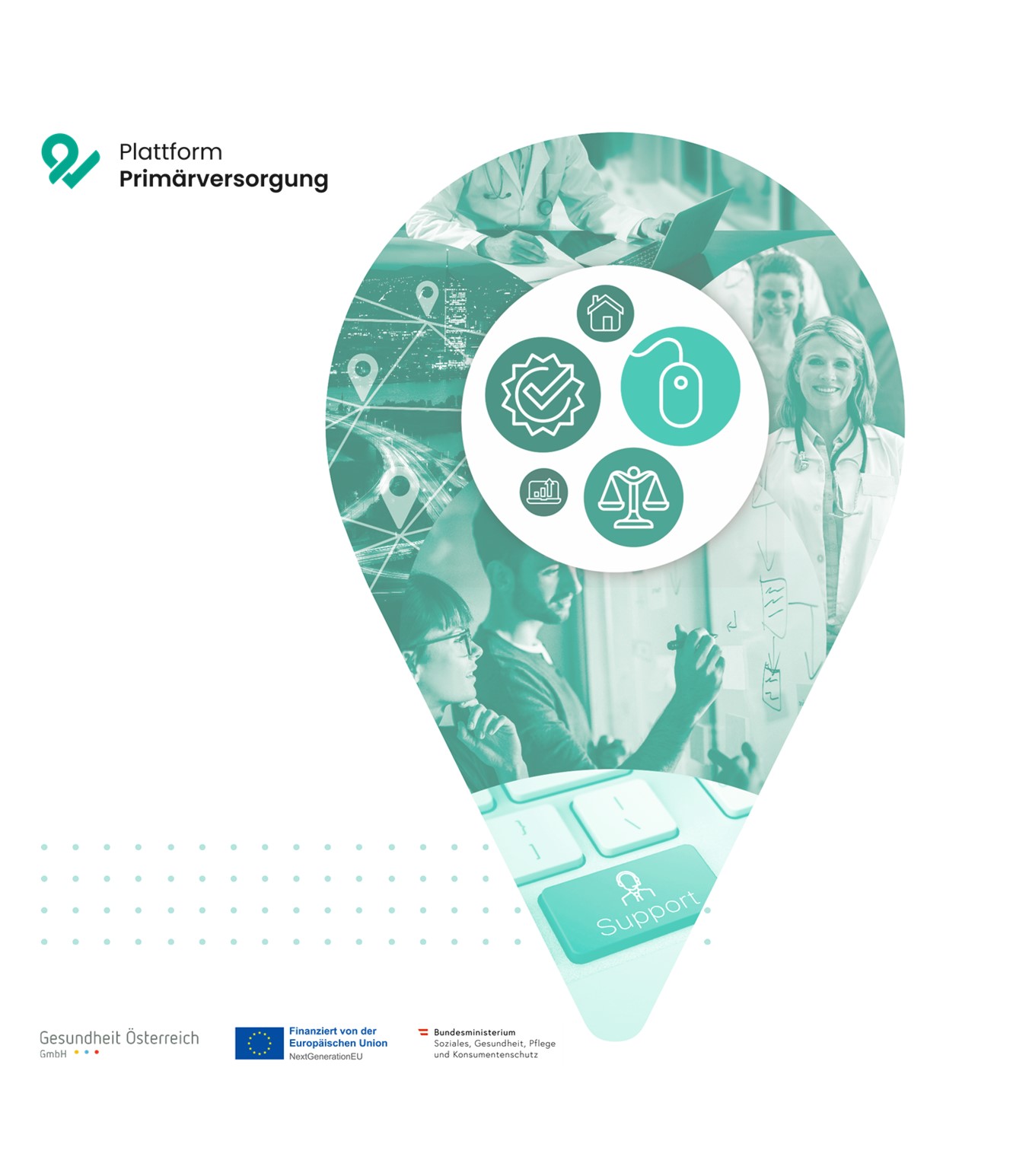 Das vorliegende Dokument wurde im Rahmen der Gründungsinitiative für die Primärversorgung durch die Deloitte Consulting GmbH erstellt. Die Gründungsinitiative für die Primärversorgung wurde vom Bundesministerium für Soziales, Gesundheit, Pflege und Konsumentenschutz gemeinsam mit den Bundesländern, der Sozialversicherung und der Europäischen Kommission durchgeführt.Hinweis: Dieses Dokument ist ein unverbindliches Muster, das sich zur Weiterbearbeitung eignet, und dient der Unterstützung von Personen, die eine Primärversorgungseinheit gemäß § 2 Primärversorgungsgesetz gründen oder an der Gründung einer solchen Primärversorgungseinheit interessiert sind. Die Muster sind an die konkreten Anforderungen anzupassen und sind gegebenenfalls auch zu ergänzen. Inhalte, die in kursiv gesetzt sind, müssen jedenfalls noch individualisiert werden. Bitte beachten Sie die Hinweise in den Fußnoten sowie weiterführende Informationen im Leitfaden „Der Weg zu Gründung“. Eine individuelle Beratung für die Gründung wird dadurch nicht ersetzt.INHALTE STELLENBESCHREIBUNG
BEZEICHNUNGWie heißt die Stelle?Ggf. Zielformulierung der Stelle AUFGABENWas sind die zentralen Aufgaben?Ev. Unterteilung in Kernaufgaben und Unterstützungsaufgaben, sowie ManagementaufgabenEv. Einzelaufträge, die im Bedarfsfall nach Anordnung zu erbringen sindEv. Hinweis auf geltende Prozesse/AbläufeÜBERGEORDNETE STELLEEv. 1. und 2. Führungsebene bzw. disziplinärer vs. fachlicher Vorgesetzter der Stelleninhaberin/des StelleninhabersNACHGEORDNETE STELLEWem gegenüber hat die Stelleninhaberin/der Stelleninhaber Weisungsrecht?UNTERSCHRIFT UND EVALUIERUNG im Rahmen des MAGEV. ZUSATZBLATT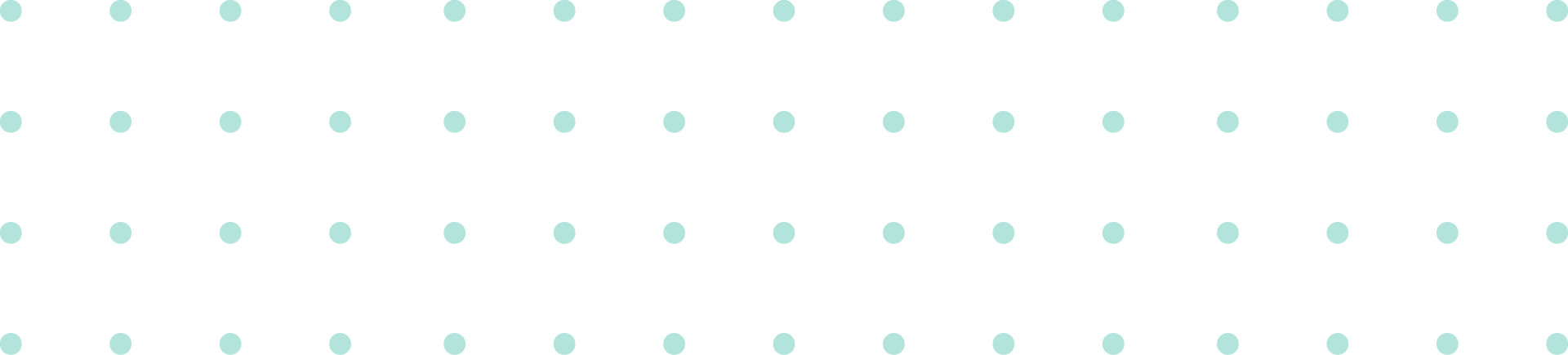 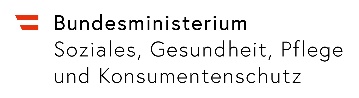 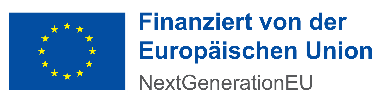 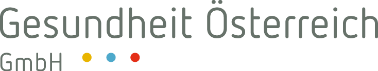 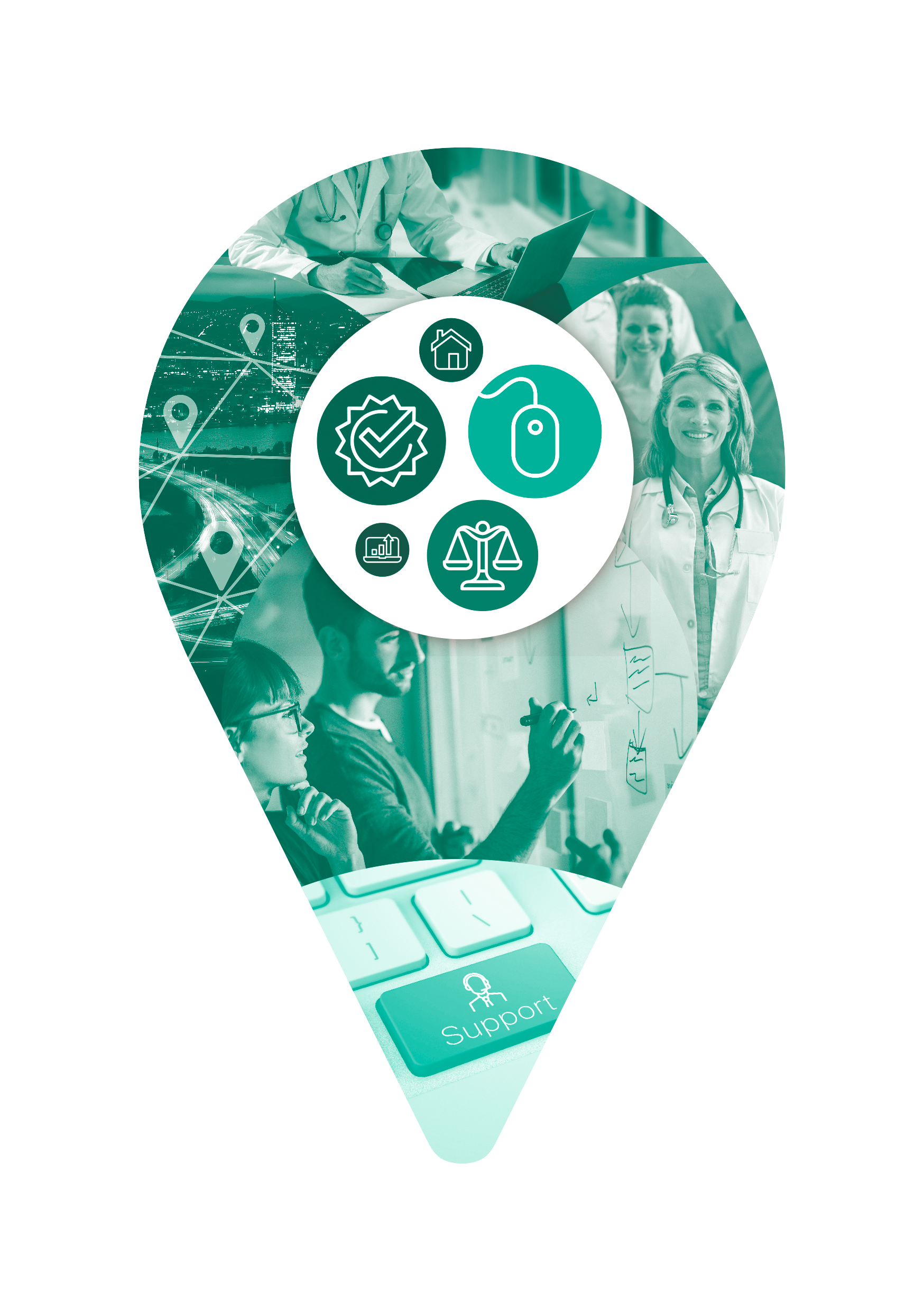 